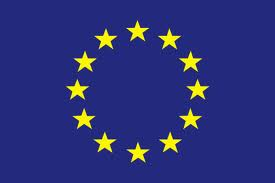 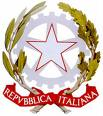 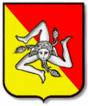 MINISTERO DELL’ISTRUZIONE E DEL MERITOISTITUTO COMPRENSIVO “S. GANGITANO”Via Pirandello, 1 - 92024 CANICATTI’ (AG)tel. 0922/851506 - fax 0922/831635Cod. Fisc. 90001550848  Cod. Mecc. AGIC81500NSito Internet: www.icgangitano.edu.it -  e-mail agic81500n@istruzione.it Pec:agic81500n@pec.istruzione.itProt. 2563del 08/04/2024A TUTTO IL PERSONALE SCOLASTICO Agli alunni e, per loro tramite, alle famiglieOGGETTO: ASSEMBLEA SINDACALE indetta dalla CISL per il 10/04/24.Si comunica che mercoledì 10 aprile 2024, alle ore 11:30,  si terrà l’assemblea sindacale in oggetto. Vista, pertanto, la considerevole adesione del personale docente, non potendo garantire la sorveglianza alle classi, tutti gli alunni usciranno alle ore 11:00                                                      Il  Dirigente Scolastico                                                                                    Prof. Ivan Cappucci(Firma autografa sostituita a mezzo stampa                                                                                    ai sensi dell’art. 3, comma 2  del   decreto legislativo n. 39/1993) 